ΑΛΕΞΑΝΔΡΟΣ  ΤΣΑΓΚΑΡΕΛΛΗΣ  -  ΜΥΘΙΣΤΟΡΗΜΑ ΣΥΝΤΟΜΟ ΒΙΟΓΡΑΦΙΚΟΟ Αλέξανδρος Γ. Τσαγκαρέλλης γεννήθηκε στη Μυτιλήνη το 1947 από γονείς μικρασιατικής καταγωγής. Αφού ολοκλήρωσε εκεί τις εγκύκλιες σπουδές του ήρθε στην Αθήνα για να φοιτήσει στην Φιλοσοφική Σχολή (Ελληνική & Αγγλική φιλολογία, καθώς και Ιστορία & Αρχαιολογία), στο Καποδιστριακό Πανεπιστήμιο. Στην λογοτεχνία έκανε μια πρώτη εμφάνιση ενώ ακόμα ήταν φοιτητής, με δημοσιεύσεις διηγημάτων και κριτικών στον τοπικό τύπο της Μυτιλήνης οι οποίες τράβηξαν την προσοχή ακόμα και του μεγάλου Γιώργου Βαλέτα, αλλά τελικά ασχολήθηκε ουσιαστικά με την συγγραφή μετά την συνταξιοδότησή του. Έχει τιμηθεί με Β! Βραβείο και Γ! Έπαινο Μυθιστορήματος, Γ! Βραβείο Θεατρικού έργου, αλλά και Α! Έπαινο Ποίησης σε Πανελλήνιους Διαγωνισμούς. Διηγήματά του, όπως και ποιήματά του, έχουν δημοσιευτεί κατά καιρούς σε συλλογικά έργα και λογοτεχνικά περιοδικά όπως π.χ. «Αιολικά Γράμματα», και «Νέα Σκέψη». Είναι Μέλος της Εταιρίας Ελλήνων Λογοτεχνών.Έχουν εκδοθεί και κυκλοφορούν τα εξής Μυθιστορήματά του :1.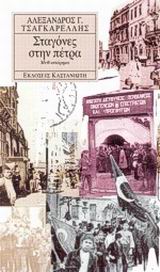 Σταγόνες στην Πέτρα – Μυθιστόρημα – εκδ. Καστανιώτης, 2001. (σύν. σελ. 286).Απόσπασμα:…Τα βράδια, προτού έρθει και σφαλίξει τα βλέφαρά τους ο ύπνος, καθόντουσαν και κοιτάγανε τα φώτα που καίγανε απέναντι στο Λαύριο να τρεμοπαίζουνε στην απόσταση και φαντάζονταν τον εαυτό τους να περπατά στους δρόμους, να συναντά τους φίλους και να τους καλησπερίζει, να μπαίνει στον καφενέ για κανένα ούζο, ή πρέφα, κι ύστερα να τραβάνε το δρόμο για το σπίτι, να κοιμηθούνε με την κυρά τους, που θα τους αράδιαζε στη σειρά ένα σωρό προβλήματα, πότε για τα παιδιά, πότε για το νοικοκυριό και πάντα για τα λεφτά που δε φτάνουνε.Πάνω σ’ αυτόν τον τόπο τον ξερό που τους είχανε ριγμένους, να τους ξεχάσουνε οι δικοί τους, να τους ξεχάσει ο κόσμος, να ρημάξουνε μέχρι να υπογράψουνε τη δήλωση, αυτοί αντιστέκονταν με το έχει της ψυχής τους και καμαρώνανε που ‘βασανίζανε’ τους δεσμοφύλακές τους κάθε που λέγανε όχι σ’ αυτό που θέλανε να πάρουνε από κείνους. Η έγνοια τους η πιο μεγάλη ήτανε να βαστήξουνε τα κορμιά τους, μην τους προδώσουνε και βάλει το χέρι ξεθεωμένο απ’ τα μαρτύρια την υπογραφή που εκείνοι οι άλλοι θέλανε να πάρουνε, να ’χουν μετά να την κουνάνε μπρος τα μούτρα τους σαν να τους λένε: Να! Σας βάλαμε κάτω, σας νικήσαμε, κάνατε αυτό που θέλουμε εμείς!... 2.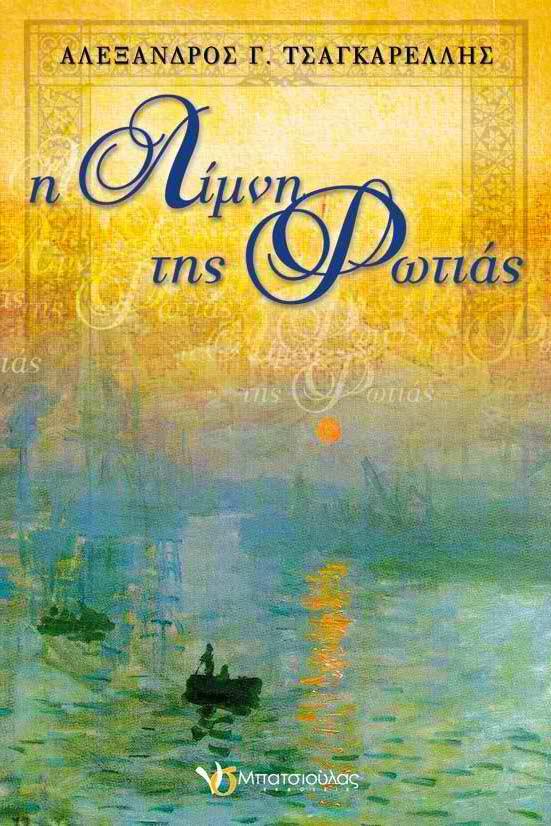 Η Λίμνη της Φωτιάς – Μυθιστόρημα – εκδ. Μπατσιούλας 2010. (σύν. σελ. 393).Απόσπασμα:Ο χειμώνας ήρθε σε λίγο, σκυθρώπασε ο ουρανός, που τα σύννεφα κατρακυλούσανε απ’ τις κορφές ολοτρόγυρα σαν ξασμένο, βρωμισμένο μπαμπάκι και πλακώνανε την μικρή μας κοιλάδα, έτσι που μήτε τα θεόρατα δέντρα, τις καστανιές και τις βελανιδιές μπορούσες πιά να διακρίνεις σε δέκα οργιές απόσταση, λες και πλεύανε όλα στον αγέρα, έτσι δείχνανε. Η υγρασία σε περόνιαζε, καθότανε στις πέτρες πάνω, στα ξύλα, στις φυλλωσιές και στο χορτάρι, μάζευε νερό, κόμπους-κόμπους, που βαραίνανε μιά στιγμή και κυλούσανε σαν δάκρυα. Καθότανε στα ρούχα μας πάνω που δεν τάνοιωθες ποτέ στεγνά, παρά μονάχα σαν καθόσουνα δίπλα στο παραγώνι που τάϊζε συνέχεια ο Λεόντιος με χοντρά κούτσουρα, να πυρώνει συνέχεια και να μπουμπουνίζει ο μπουχαρής του.Μπροστά στην άσβεστη φωτιά, ξαπλωμένη σε βελέντζες κι αρκουδοτόμαρα, κουκουλωμένη μ’ αλεπουδίσιες γούνες, η μητέρα μου περνούσε τις μέρες της και τις νύχτες, το πιο πολύ βουλιαγμένη σε μιαν αταραξία, μιαν απουσία που σε τρόμαζε, που νόμιζες πως η ψυχή της είχε βγει απ’ το σώμα της και το ’χε παρατήσει, κούτσουρο δίπλα στα πελεκημένα αγκωνάρια της βελανιδιάς που περιμένανε τη σειρά τους να πέσουνε στη φωτιά, ν’ αναλωθούνε. Πότε πάλι, ξέβγαινε ανέλπιστα απ’ το βύθος της κι έπιανε ν’ ανακαλιέται που η μοίρα της γράφτηκε κακή. Αρχινούσε τότες έναν ατέλειωτο θρήνο, σιγανό, μουρμουριστό, ίδιον με τ’ ανέμου το κλαψούρισμα έτσι π’ έγδερνε τις φτερούγες του πάνω στα κλαριά των δέντρων και γρύλιζε. Τα λόγια της, εκείνα που βγάνανε νόημα ήτανε μιά προσευκή, μιά και μόνη δέηση προς τον Πανάγαθο, να τηνε  συχωρέσει, να τηνε δεχτεί πάλι στην αγκαλιά Του. Κι όλο κρυφομιλήματα είχε με τον εαυτό της, κατηγόριες για την σάρκα της που της έπρεπε να κακοπάθει, αφού στάθηκε η αφορμή, η αιτία γένηκε για το μεγάλο αμάρτημα.Τηνε βλέπαμε όλοι να παραντουράει ανάμεσα στην αγωνία για την τύχη του Ρουστέμ και τη θλίψη της μετανοιωμένης επιλογής, να χτυπιέται σαν το μικρό σκαρί π’ αφήκε τον ήμερο κόλπο και θαλασσσοδέρνεται στον πόντο τον απέραντο, τηνε πονούσαμε και πασκίζαμε να μερέψουμε τις εξάρσεις της, οδυνηρές που ήτανε για όλους μας εκεί μέσα – παρεκτός ίσως μονάχα για την Ακιντέ, π’ έδειχνε να μην νοιώθει το ίδιο με μας τους άλλους, αφού τα μάτια της πιάνανε ένα γκρίζο εκείνες τις ώρες, μιά σκοτεινιά κατεβάζανε, π’ έκρυβε τις σκέψεις της, τ’ αισθήματά της κουκούλωνε…3.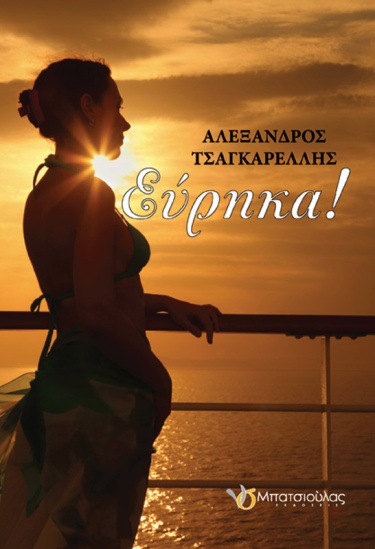 Εύρηκα! – Μυθιστόρημα – εκδ. Μπατσιούλας 2012. (σύνολο σελίδων 297).Απόσπασμα:…Η χλιαρή άμμος στην πλάτη του, μαλακή σαν γυναικεία σάρκα και φιλόξενη, τον έκανε να μη θέλει ν’ αφήσει τη θέση του εκεί στ’ ακρογιάλι. Ακόμα, η εικόνα της, όρθια από πάνω του, με τις καμπύλες του κορμιού της να διαγράφονται στον αργυρό καμβά της φεγγαρόλουστης νύχτας τον έκανε να νομίζει πως ζει ένα όνειρο, μια σκηνή απ’ εκείνες τις μαγικές ιστορίες που έπλαθε η φαντασία του όταν η γιαγιά του τον κοίμιζε τα βράδια εκείνα τα μακρινά, τα τόσο μακρινά αλλά όχι λησμονημένα βράδια, με ιστορίες για ξωθιές, γοητευτικές νεράιδες, που γυρνάνε τις νύχτες και μαγεύουν με την αισθαντική φωνή και συνάμα αβάσταγη γοητεία τους όποιον νιούτσικο βρεθεί στον δρόμο τους. Παραμύθια που τις πιο πολλές φορές μένουν πίσω, ξεχνιούνται σαν μεγαλώσει κανείς, αλλά δεν θέλει πολύ, ίσως μονάχα μιαν τέτοια εικόνα, όπως η αποψινή, όπου το ελαφρύ ρούχο της Έρρικας γλιστρούσε απ’ τους ώμους της για να πέσει κυματιστό δίπλα του για ν’ αποκαλύψει τα υπέροχα στήθη της, δίδυμα ηφαίστεια, με τις ρώγες της να ξεχωρίζουν σκούρες, ολόρθες, πάνω στον διαυγή φόντο του νυχτερινού ουρανού. Χάθηκε κάθε άλλη αίσθηση. Χάθηκε ο κόσμος όλος γύρω του. Δεν ήθελε να φύγει. Δεν ήθελε να πάει πουθενά! Ξαφνικά ανακάλυψε πως αυτή ήταν πάντα η κρυφή του επιθυμία, ο μέχρις εκείνη τη στιγμή ανομολόγητος πόθος του. Να βρεθεί κάποτε αυτή η σαγηνευτική ύπαρξη, να βγει μπροστά του και να του κόψει το δρόμο με πρόθεση να τον παρασύρει, να τον αποπλανήσει και να τον βάλει για λίγο στον δικό της κόσμο, όπου η επαφή μαζί της θα είναι υπερκόσμια, θα είναι ιδανική, γεμάτη απ’ τ’ αρώματα εκείνα που κατακλύζανε τις αισθήσεις του την ώρα που ρουφούσε αχόρταγα αυτές τις ιστορίες, που τον κυρίευε ένα ανεξήγητα απολαυστικό ηδονικό ρίγος καθώς τον κατάπινε η φαντασίωση του αγκαλιάσματος με κείνη την θηλυκή μορφή μέσα στο ομιχλώδες όραμα της αφήγησης. Μια επιθυμία που επιζούσε αποτραβηγμένη στο πίσω μέρος της ύπαρξής του, απομεινάρι εκείνης της εποχής, της γεμάτης αθωότητας εποχής που χάθηκε τόσο γρήγορα, έσβησε άδοξα, πνίγηκε μέσα στις τυχαίες συνευρέσεις της πρόωρης ανάπτυξής του… 4.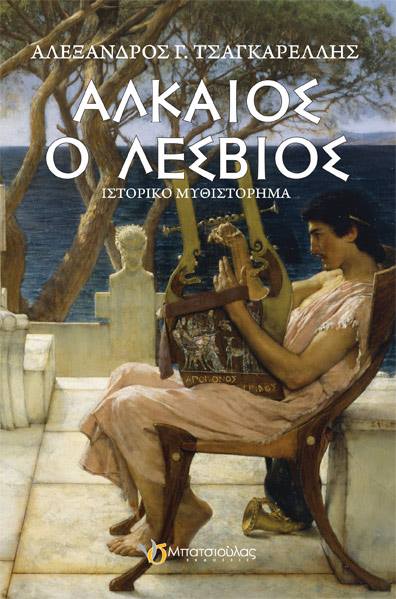 Αλκαίος ο Λέσβιος – Ιστορικό Μυθιστόρημα – εκδ. Εύανδρος 2005 & εκδ. Μπατσιούλας 2015. (συν. σελ. 324).Απόσπασμα:…Ήτανε τότες ίσως, η πρώτη-πρώτη φορά, π’ ένα ρίγος μέσα του, μιά τρεμούλα πέρασε της καρδιάς του τα φύλλα και τα τάραξε, ίδια που ταράζει ο αγέρας τις φυλλωσιές πάνω στα δέντρα, λίγο πριν τη βροχή και του ’δωκε το πρώτο σημάδι για την αγάπη που θα στοίχειωνε τα στήθια του, στο καύκαλό του μέσα θα τρύπωνε, να πάρει του μυαλού του το μελούδι και να το ποτίσει με την αύρα της. Ευλογημένη η ώρα που ήρθε στον κόσμο ο τυφλός ποιητής, που πρώτος απ’ όλους, μάστορας στις λέξεις, μάστορας απαράμιλλος στο συνταίριασμά τους και στα μέτρα, να βγάνουν μουσική τα λόγια, να βγάνουν μπάλσαμο μαγικό και φίλτρο μεθυστικό, που χώνεται στην ψυχή σου μέσα, την καρδιά σου πάει, βρίσκει και χουχουλίζει, να την ζεστάνει μιά σταλιά, να την βαστήξει γερή, που σπάει πολλές φορές απ’ τα παθήματά σου. Ευλογημένη η ώρα που οι θεοί στέλνουν στο κόσμο τέτοιους ανθρώπους, σάμπως το θέλημα τους είναι να ξέρουν οι θνητοί πως η ζωή, που ’χει μούρη άσκημη και σε παιδεύει, λάμια που είναι κακιά τις πιο πολλές φορές, έχει στιγμές, έχει όψεις, που την κάνουν ποθητή, κάνε που ξυπνάς το χάραμα και βλέπεις το μεγαλείο της φύσης, κάνε που πέφτει το πρωτοβρόχι κι οσφραίνεσαι την ανακούφιση της γης, κάνε που βράζει ο μούστος μέσα στα βαρέλια και πίνεις κρασί αιμάτινο. Πιάνει το τραγούδι ο ποιητής, π’ όλα τούτα βλέπει πιο καθαρά απ’ τους άλλους, φτιάνει λόγια, στίχους φτιάνει, που τα μολογούν, τους ντύνει με μουσική και σε συνεπαίρνει, να ξεχνάς τους καημούς και τα βάσανα, να γίνεσαι μικρός θεός.Ευλογημένος ο παιδαγωγός του, που βρήκε τρόπο να ζέψει την ατίθαση φύση του, να βρει τον τρόπο να χαλιναγωγήσει τα θεριά που φωλεύανε μέσα του και κλωτσάγανε σαν φοράδες κάθε που δεν γινότανε το δικό του, μικρότερος απ’ όλους στο σπίτι και παραχαϊδεμένος. Κατάφερε ο σοφός παιδαγωγός, ν’ ανοίξει του Αλκαίου η καρδιά, να την κάνει να ξεδιπλωθεί σαν μαγιάτικο τριαντάφυλλο μπροστά στην τέχνη του ποιητή, να ρουφήξει τη βροχή σαν φρυγμένο χώμα, να πονέσει μαζί με τους λαβωμένους, να κλάψει μαζί με κείνους που πενθούσανε και να τιναχτεί ολόχαρος θριαμβευτής, με κείνους που την μάχη κερδίσανε. Κατάφερε ακόμα το πιο σπουδαίο, να βγάνει βλαστάρι ο σπόρος του ποιητή, που βρήκε στο βάθος της ψυχής του Αλκαίου χωράφι καρπερό, να βγάνει βλαστούς η ποίηση μέσα του, να δώσει καρπούς δικούς του, την ζωή του να σημαδέψει… 5.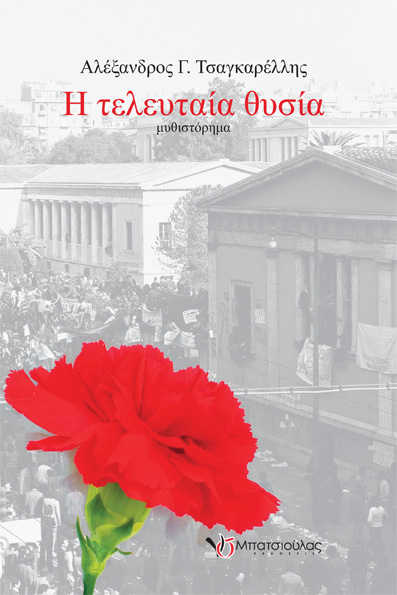 Η τελευταία θυσία – Μυθιστόρημα – εκδ. Μπατσιούλας, 2014. (σύν. σελ. 114).Απόσπασμα:…«Είμαστε άοπλοι! Αδέλφια μας φαντάροι, είμαστε άοπλοι! Αδέλφια μας φαντάροι, δεν θα μας χτυπήσετε! Παιδιά, δεν μπορείτε να χτυπήσετε τ’ αδέλφια σας!»Τα μεγάφωνα δίνουν την ελπίδα! Δίνουν κουράγιο σ’ όλους αυτούς που σταθήκανε στο πόστο τους, επιμένοντας πεισματικά στην απόφασή τους να προκαλέσουν την αλλαγή, να φέρουν στο ξημέρωμα μιας καινούργιας μέρας –είχε πια έρθει η επόμενη μέρα, είχε χαράξει το Σάββατο– την άνοιξη στην πατρίδα τους που χειμάζεται τα τελευταία τούτα χρόνια. Τα μεγάφωνα διαλαλούν την πίστη πως οι φαντάροι π’ έχουν παραταχθεί απέναντί τους και τους κοιτάνε μέσα απ’ τα τανκς, τους κοιτάνε που στέκουν πίσω απ’ την καγκελόφραχτη είσοδο περήφανοι κι ανυποχώρητοι, δεν θα κινηθούν εναντίον τους. Τα μεγάφωνα διαλαλούν την ελπίδα των πολιορκημένων πως αυτοί οι νέοι στρατιώτες που δεν ανήκουν υποχρεωτικά στην άλλη πλευρά, παρά στέκονται εκεί επειδή και μόνο φοράνε το χακί, θ’ αντιληφθούν ότι η διαταγή για να χτυπήσουν το Πολυτεχνείο δεν είναι συμβατή με τα καθήκοντά τους, πως δεν έχουν εχθρούς της πατρίδας μπροστά τους, αλλά τ’ αδέλφια τους, συμπατριώτες τους που πολεμούν για το καλό της ίδιας αυτής πατρίδας την οποία έχουν κι οι ίδιοι ορκιστεί να υπερασπίζονται. Θ’ αντιληφθούν πως ο αγώνας τους γίνεται και για το δικό τους μέλλον, γίνεται για να μπορούν κι εκείνοι να έχουν συμμετοχή στα δρώμενα του τόπου τους, καταπώς είναι το σωστό και το δίκιο, καταπώς ορίζει η δημοκρατία που πρώτοι στον κόσμο σκεφτήκανε κι εφάρμοσαν οι δοξασμένοι πρόγονοί τους. Τα φώτα των προβολέων απ’ την άλλη, τα φώτα των προβολέων των τανκς, ψυχρά και κοφτερά, σαν λάμες τεράστιων μαχαιριών, σκίζουν το σκοτάδι και βρίσκουν τις φιγούρες των πολιορκημένων πίσω απ’ τα κάγκελα της πύλης, βρίσκουν τα πρόσωπά τους και τ’ αλλοιώνουν αφαιρώντας το ζεστό χρώμα της ανθρωπιάς κι επικολλώντας το παγωμένο λευκό τους, το άψυχο, λιπόψυχο του φόβου, φτιάχνουν μια επίπλαστη μάσκα πανικού, επιδιώκοντας να προσδώσουν σ’ εκείνους που φλογίζονται απ’ το πάθος του αγώνα για την ελευθερία, για την ανάσταση των ιδανικών που θάφτηκαν μέσα στον ‘γύψο’ της δικτατορίας τα χαρακτηριστικά αυτών που ορίζουν τα εργαλεία της βίας –παράνομα, ναι– εκείνα τα χαρακτηριστικά της ψυχρής μηχανιστικής υποτέλειας, της μισθοφορικής ιδιοτέλειας, αλλά και του υποσυνείδητου (μπορεί και ενσυνείδητου) πανικού τους, προκειμένου ν’ απαξιώσουν το ψυχικό μεγαλείο των άοπλων υπερασπιστών των πανανθρώπινων αξιών, να τους υποβιβάσουν στο δικό τους δραματικά υποβαθμισμένο επίπεδο, ώστε να μπορέσουν να τους χτυπήσουν… 6.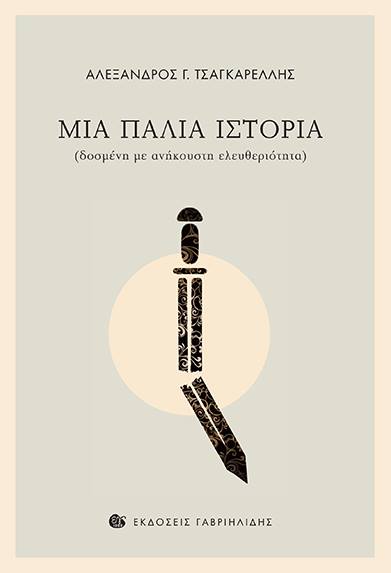 Μια παλιά ιστορία –  Μυθιστόρημα –εκδ. Γαβριηλίδης, 2017. (σύν. σελίδων 213).Απόσπασμα :   …«Ξέρεις», του έλεγε, «ξέρεις από πείρα πως ο λαός, όσο καταφρονεμένος κι αν είναι απ’ τους προύχοντες, τους κάθε λογής αρχόντους κι εξουσιαστές, όσο αγράμματος και κακομοιριασμένος κι αν δείχνει, έχει τη δύναμη να σταθεί απέναντι στο καταπιεστή του, έχει τη δύναμη να τον κάνει να γονατίσει άμα του δοθεί εκείνο το κίνητρο που είναι σοβαρό, που στέκει ακλόνητο στην κρίση του άσχετα με τις παχιές κουβέντες της εξουσίας, άσχετα με τις φοβέρες που ξεστομίζονται και τις ποινές που επιβάλλονται.»Και το πιο μεγάλο κίνητρο, το πιο καθοριστικό κίνητρο στην απόφασή του λαού γι’ αντίσταση είναι η όποια μεγάλη αδικία γίνει απ’ τους ανθρώπους της εξουσίας, γιατί σκοτώνει την ανοχή στην αναλγησία της, γιατί φανερώνει πως αγνοεί συστηματικά τη θέλησή του, πως δεν κάνει την παραμικρή υποχώρηση σ’ αυτά που μετρούν στο μυαλό και στην καρδιά του κάθε μικρού ανθρώπου, αυτά που διατηρούν την ελπίδα του για ένα καλύτερο αύριο. Ζουν κι ανασαίνουν οι άνθρωποι του λαού μ’ ένα κομμάτι ψωμί, μια στάλα κρασί και την ελπίδα πως την άλλη μέρα, κάποια μέρα, ο κόσμος θα γίνει καλύτερος γι’ αυτούς, θα μπορούν να ζουν καλύτερα. Σκότωσε την ελπίδα τους και θα σου πετάξουν στη μούρη ότι βαστούν στο χέρι, θα πάψουν να σ’ ανέχονται και θα προσπαθήσουν να σε στείλουν στον αγύριστο ακόμα κι αν ξέρουν τη δύναμή σου, ακόμα κι αν οι πιθανότητες να το πετύχουν είναι λίγες!»… 7.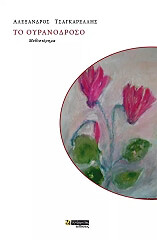 Το Ουρανόδροσο – Μυθιστόρημα – εκδόσεις 24γράμματα, 2018. (σύν. σελ. 166 ). Απόσπασμα:…Κατάπινε ο γρανίτης το αίμα του σφαγμένου κι άλλαζε χρώμα λίγο-λίγο, έδιωχνε την μουντάδα του, το μαύρο απόδιωχνε και ντυνότανε στο πορφυρό από τα μέσα του, στις φλέβες τις δικές του που μεταγγιζότανε το αίμα του παλικαριού και ζωντάνευε, αναδευότανε απαλά άνοιγε ραγάδες, σκισμές άνοιγε κι από μέσα τους βγαίνανε πορφυρά κυκλάμινα, ολόδροσο, άλικο κόκκινο στεφάνι ολόγυρα στο κομμένο κεφάλι που ρίζωνε χαμογελαστό στην πέτρα, ανάμεσά τους.Φρύαξαν οι Σιδερένιοι, λύσσαξαν, και χύθηκε ο πιο αψηλός απ’ αυτούς, ο πιο θεριακωμένος, πάνω στο βωμό, με το σπαθί του χτυπώντας τον οριζόντια, να θερίσει τα κυκλάμινα που βεργολυγούσανε τους λεπτούς μίσχους τους στον άνεμο και χαϊδολογούσανε τ’ αχνό γενάκι του παλικαριού. Άστραψε η λεπίδα τ’ ατσαλιού στο φως του ήλιου π’ έδειξε κείνη την ώρα το πρόσωπό του, σύριξε σαν γλώσσα φιδιού, όλο φαρμάκι, παράλληλα με την επιφάνεια του βωμού, στοχεύοντας να θερίσει την ελπίδα, το θαύμα να καταστρέψει με την βάρβαρή του δύναμη. Χτύπησε το μέταλλο πάνω στ’ ολόδροσα λουλουδάκια, στους μίσχους τους λεπτούς και τα αιμάτινα πέταλά τους, έπεσε πάνω τους καταπώς πέφτει το δρεπάνι των θεριστάδων και σωριάζει τα σπαρτά καταγής, να τα χαλάσει, που στην παρουσία τους γραφότανε η δύναμη της αντίστασης, τ’ αντίκρισμα της πίστης π’ είχανε οι δουλωμένοι για την ανάστασή του γένους τους, το θεϊκό σημάδι για την απαλλαγή τους απ’ την ωμή βία των Σιδερένιων. Τσάκισε το λεπίδι, κόπηκε σαν ξερόκλαδο κι έπεσε στο χώμα άψυχο, λες και στο δρόμο του βρήκε το χέρι του Υπέρτατου που μπήκε φραγμός ανάμεσα στα ψηλόλιγνα κοτσάνια και το φονικό μέταλλο. Τσάκισε με κρότο π’ αντιλάλησε στον αέρα, σαν κύμβαλο γιγάντιο που βρόντηξε πέφτοντας πάνω στα βράχια του βουνού απ’ τ’ ουρανού το καστροτείχι, σαν αστροπελέκι ξαφνικό στον πεντακάθαρο θόλο… 